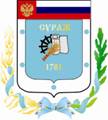 Контрольно-счетная палата Суражского муниципального района243 500, Брянская область, г. Сураж, ул. Ленина, 40, оф. 46 Тел. (48330) 2-11-45, E-mail: c.palata@yandex.ruЗаключениепо результатам экспертно-аналитического мероприятия  «Экспертиза исполнения  бюджета Суражского городского поселения Суражского муниципального района Брянской области за 1 квартал 2023 года»      г. Сураж                                                                                1 июня 2023 года 1.  Основание для проведения экспертизы: Федеральный закон от 07.02.2011г. №6-ФЗ «Об общих принципах организации и деятельности контрольно-счетных органов субъектов Российской Федерации и муниципальных образований», Положение от 26.11.2021г. № 143 «О Контрольно-счетной палате Суражского муниципального района», пункт 1.2.4 плана работы Контрольно-счетной палаты на 2023 год, приказ № 12 от 15.05.2023 года.2.  Цель экспертизы: информация о ходе исполнения бюджета Суражского городского поселения Суражского муниципального района Брянской области  (далее – Суражского городского поселения) за 1 квартал  2023 года.3. Предмет экспертизы: отчет об исполнении бюджета Суражского городского поселения Суражского муниципального района Брянской области за 1 квартал 2023 года, утвержденный постановлением администрации Суражского муниципального района от 12.04.2023г.  № 208.Решением Совета народных депутатов города Суража от 23.12.2022г. № 109 «О бюджете Суражского городского поселения Суражского муниципального района Брянской на 2023 год и на плановый период 2024 и 2025 годов» (далее - Решение о бюджете) на 2023 год утверждены основные характеристики бюджета:- общий объем доходов в сумме 416626,4 тыс. руб.;	- общий объем расходов в сумме 416626,4 тыс. руб.;- дефицит бюджета утвержден в сумме 0 тыс. рублей.В течение 1 квартала 2023 года в бюджет Суражского городского поселения изменения вносились 1 раз (решение от 17.03.2023г. № 114). С учетом внесенных изменений основные параметры бюджета выглядят следующим образом:- общий объем доходов в сумме 416626,4 тыс. руб.;	- общий объем расходов в сумме 427422,0 тыс. руб., увеличение составило 10795,6 тыс. рублей, или 2,3%;- дефицит бюджета утвержден в сумме 10795,6 тыс. рублей, увеличение составило 100,0%.Исполнение за 1 квартал 2023 года согласно отчету об исполнении бюджета Суражского городского поселения составило:- по доходам 27373,5 тыс. руб.;- по расходам 14431,8 тыс. руб., - профицит бюджета составил в сумме 12941,7 тыс. рублей.Необходимо отметить, что отклонение сводной бюджетной росписи (427422,0 тыс. рублей) от утвержденных бюджетных назначений (427422,0 тыс. рублей) отсутствует.Основные параметры исполнения бюджета Суражского городского поселения за 1 квартал 2023 года представлены в таблице:  тыс. рублейИсполнение по доходам составило 6,6%, что выше аналогичного периода прошлого года на 18873,7 тыс. рублей, или в 3,2 раза, по расходам – 3,4%, что выше аналогичного периода прошлого года на 7075,9 тыс. рублей, или на 96,2%.  Исполнение доходной части бюджета за 1 квартал 2023 года         В общем объеме доходов, поступивших за 1 квартал 2023 года, налоговые и неналоговые доходы составляют 20175,8 тыс. рублей, или 73,7%. Финансовая помощь из других бюджетов поступила в сумме 7197,8 тыс. рублей, удельный вес данного источника – 26,3%.       При формировании собственных доходов бюджета наибольший удельный вес занимают налоговые доходы – 99,4%. В структуре налоговых доходов наибольший удельный вес приходится на  налог на доходы физических лиц – 88,7% (17784,3 тыс. рублей). Неналоговые доходы в структуре собственных доходов составили 0,6% (115,0 тыс. рублей). Наибольший удельный вес здесь приходится на Доходы от использования собственности – 98,2%.Наибольший удельный вес среди безвозмездных поступлений приходится на субсидии - 100,0%.Структура и динамика поступления  доходов за 1 квартал 2022 года  тыс. рублейВ сравнении с аналогичным периодом прошлого года собственные доходы увеличились на 11676,0 тыс. рублей, или в 2,4 раза. Причем увеличение обусловлено в основном за счет  налога на доходы физлиц на 13797,6 тыс. рублей, или в 4,5 раза.Налога на доходы физических лиц   исполнен в сумме 17784,3 тыс. рублей или 73,3% к уточненной бюджетной росписи, что выше аналогичного периода прошлого года в 4,5 раза. В структуре собственных доходов – 88,7%.Акцизы  по подакцизным товарам  (продукции),  производимым на территории РФ составили 702,4 тыс. рублей или 26,9% к уточненной бюджетной росписи, что выше аналогичного периода прошлого года на 45,6%. В структуре собственных доходов – 3,5%.Налога на имущество физических лиц в бюджет поступило 0,7 тыс. рублей (0,0% к уточненной бюджетной росписи), что ниже аналогичного периода прошлого года на 99,9%. В структуре собственных доходов – 0,0%.Земельного налога в бюджет поступило 1574,2 тыс. рублей (15,1% к уточненной бюджетной росписи), что ниже аналогичного периода прошлого года на 51,7%. В структуре собственных доходов – 7,8%.Единый сельскохозяйственный налог Доходы от использования имущества, находящегося в государственной и муниципальной собственности поступили в бюджет в сумме 112,9 тыс. рублей (25,1% к уточненной бюджетной росписи), что ниже аналогичного периода прошлого года на 55,2%.Доходы от продажи материальных и нематериальных активов за отчетный период не  поступило. Штрафы, санкции, возмещение ущерба поступили в сумме 2,1 тыс. рублей, или 42,0% от уточненных плановых назначений.Дотации за отчетный период не поступали. Субсидии бюджетам субъектов РФ и муниципальных образований (межбюджетные субсидии) за отчетный период поступали в сумме 7197,8 тыс. рублей, или 1,9% от плановых назначений. Субвенции  бюджетам  субъектов РФ  муниципальных образований за отчетный период не поступали. Исполнение расходной части бюджета за 1 квартал 2023 годаРасходы бюджета за 1 квартал 2023 года по годовой уточненной бюджетной росписи составили в сумме 427422,0 тыс. рублей,  исполнены в сумме 14431,8 тыс. рублей, или на 3,4%.  Структура расходов бюджета за 1 квартал 2023 годатыс.рублейНаибольший удельный вес в расходах бюджета в отчетном периоде приходится на раздел 04 «Национальная экономика» - 67,9%, что выше на 31,5 процентных пункта показателя прошлого года.  Наименьший удельный вес занимает раздел 10 «Социальная политика» - 0,1%.  Анализ расходных обязательств за 1 квартал 2023 года по разделам и подразделам бюджетной классификации  тыс.рублейВ сравнении с 1 кварталом 2022 года исполнение отчетного периода выше в 2,0 раза (на 96,2%). Несмотря на то, что общее исполнение выше прошлогоднего, по разделу  05 «Жилищно-коммунальное хозяйство» наблюдается снижение на 6,4 процентных пункта. Исполнение бюджета осуществлялось по 5 разделам бюджетной классификации. Из приведенных выше данных видно, что исполнение менее 25% сложилось по 4 разделам из 5.  Наиболее высокое исполнение по разделу 10 «Социальная политика» - 25,0%.Раздел 0100 «Общегосударственные вопросы» По данному разделу исполнение составило 14,6 тыс. рублей, или 11,1% от уточненной бюджетной росписи, удельный вес в общей сумме расходов составил  0,1%. Расходы произведены по подразделу 01 06 Обеспечение деятельности финансовых, налоговых и таможенных органов и органов финансового (финансово-бюджетного) надзора в соответствии с заключенным соглашением в сумме 0,5 тыс. рублей и подразделу 01 13 «Другие общегосударственные вопросы» в сумме 14,2 тыс. рублей, в том числе:	- опубликование нормативных правовых актов муниципальных образований и иной официальной информации – 3,2 тыс. рублей;			- членские взносы некоммерческим организациям – 11,0 тыс. рублей;.                              Раздел 04 00 «Национальная экономика»По данному разделу исполнение составило  9796,2 тыс. рублей или 2,6% от годовой уточненной бюджетной росписи, что в 3,4 раза выше аналогичного периода прошлого года. Удельный вес раздела в общей сумме расходов наибольший и составил 67,9%. Исполнение осуществлялось по следующим подразделам:                                          Подраздел 04 06 «Водное хозяйство»Исполнение по данному подразделу в отчетном периоде отсутствует.                                         Подраздел 04 08 «Транспорт»Исполнение по данному подразделу составило 346,2 тыс. рублей, или 20,0% уточненной бюджетной росписи. Финансовое обеспечение расходов  производилось на компенсацию части потерь при перевозке пассажиров автомобильным транспортом.                             Подраздел 04 09 «Дорожное хозяйство»Исполнение по данному подразделу составило 9450,0 тыс. рублей, или 2,5% от уточненной бюджетной росписи. Средства израсходованы в рамках Дорожного фонда и направлены на содержание автомобильных дорог общего пользования.     Подраздел 04 12 «Другие вопросы в области национальной экономики»Исполнение по данному подразделу в отчетном периоде отсутствует.              Раздел 05 00 «Жилищно-коммунальное хозяйство»По данному разделу исполнение составило  2866,7 тыс. рублей или 6,7% от уточненной бюджетной росписи, что на 6,4% ниже, чем за аналогичный период прошлого года. Удельный вес раздела в общей сумме расходов составил 19,9%. По подразделу 05 01 «Жилищное хозяйство» использовано средств бюджета в сумме 106,9 тыс. рублей, или 36,7% от уточненной бюджетной росписи. Данные средства использованы на:- уплату взносов на капитальный ремонт многоквартирных домов за объекты муниципальной казны и имущества, закрепленного за органами местного самоуправления (некоммерческая организация «Региональный фонд капитального ремонта многоквартирных домов Брянской области»). Подраздел 05 02 «Коммунальное  хозяйство»       Исполнение по данному подразделу составило 14,0 тыс. рублей, или 0,6% от уточненной бюджетной росписи. Подраздел 05 03 «Благоустройство»Исполнение по данному подразделу составило 2745,8 тыс. рублей, или 6,9% от уточненной бюджетной росписи. Данные средства использованы на:1) Уличное освещение (субсидии МУП «Благоустройство») – 690,0 тыс. рублей. 2) Содержание мест захоронения (кладбищ) – 0,0 тыс. рублей. 3) Мероприятия по благоустройству – 2055,8 тыс. рублей.4) Озеленение территории – 0,0 тыс. рублей.Подраздел 05 05 «Другие вопросы в области жилищно-коммунального хозяйства»Исполнение по данному подразделу в отчетном периоде отсутствует.Раздел 08 00 «Культура и  кинематография»По данному разделу исполнение составило 1744,2 тыс. рублей или 22,4% от уточненной бюджетной росписи, что на 8,5% выше, чем в аналогичном периоде прошлого года. Удельный вес раздела в общей сумме расходов бюджета составил 12,1%. Исполнение  осуществлялось по подразделу 08 01 «Культура». Финансовое обеспечение расходов  производилось на текущие расходы по содержанию:- субсидии МБУК «Суражская городская детская библиотека» – 805,1 тыс. рублей. - субсидии МБУ «Суражский городской центр культуры» – 939,1 тыс. рублей.  Раздел 10 00 «Социальная политика»По данному разделу исполнение составило 10,0 тыс. рублей или 25,0% от уточненной бюджетной росписи, что соответствует уровню исполнения аналогичного периода прошлого года. Удельный вес в общей сумме расходов бюджета составил 0,1%. Расходы осуществлялись по подразделу 10 01 «Пенсионное обеспечение» на  выплату муниципальных пенсий (доплат к государственным пенсиям).           Анализ источников финансирования дефицита бюджета Согласно Решения о бюджете бюджет Суражского городского поселения утвержден бездефицитным. В течение отчетного периода с внесением изменений утвержден дефицит  бюджета в сумме 10795,6 тыс. рублей.         Ограничения, предъявляемые к предельному размеру дефицита бюджета, установленные частью 3 статьи 92.1 Бюджетного кодекса РФ соблюдены.По данным отчета об исполнении бюджета за 1 квартал 2023 года бюджет исполнен с профицитом в объеме 12941,7  тыс. рублей.Остаток на счете на 01.01.2023г. составлял 28627,8 тыс. рублей.Исполнение целевых программРешением Совета народных депутатов города Суража от 23.12.2022г. № 109 «О бюджете Суражского городского поселения Суражского муниципального района Брянской на 2023 год и на плановый период 2024 и 2025 годов» были запланированы бюджетные ассигнования на реализацию 4 муниципальных целевых программ:- «Реализация полномочий администрации Суражского района на территории Суражского городского поселения Суражского муниципального района Брянской на 2023-2028 годы»;- «Развитие культуры  на территории Суражского городского поселения Суражского муниципального района Брянской на 2023-2028 годы»;- «Развитие малого и среднего предпринимательства на территории Суражского городского поселения Суражского муниципального района Брянской на 2021-2023 годы».- «Формирование современной городской среды на территории Суражского городского поселения Брянской области Суражского муниципального района Брянской на 2018-2024 годы».Общая сумма расходов по целевым программам утверждена (с учетом изменений) в размере 427321,5 тыс. рублей, что составляет 99,9% от общего объема расходов запланированных на 2023 год. (тыс. рублей)Кассовое исполнение по программам составило 14431,3 тыс. рублей, или 3,4% от уточненной бюджетной росписи.Исполнение ниже среднего (3,4%) сложилось по программе «Реализация полномочий администрации Суражского района на территории Суражского городского поселения Суражского муниципального района Брянской области на 2023-2028 годы». Наиболее высокое исполнение – 22,4% по программе  «Развитие культуры  на территории Суражского городского поселения Суражского муниципального района Брянской на 2023-2028 годы».Отсутствует исполнение по 2 муниципальным программам: «Развитие малого и среднего предпринимательства на территории Суражского городского поселения Суражского муниципального района Брянской на 2021-2023 годы» и «Формирование современной городской среды на территории Суражского городского поселения Брянской области Суражского муниципального района Брянской на 2018-2024 годы». Расходы, не отнесенные к муниципальным программам (непрограммные расходы) запланированы в объеме 100,5 тыс. рублей, исполнены в объеме  0,5 тыс. рублей, или 0,5%.Анализ квартальной бюджетной отчетности на предмет соответствия нормам законодательстваСостав представленной квартальной бюджетной отчетности содержит полный объем форм бюджетной отчетности, установленный Инструкцией №191н, утвержденной приказом Минфина России от 28.12.2010 года.Состав представленной квартальной бюджетной отчетности бюджетных учреждений так же содержит полный объем форм бюджетной отчетности, установленный Инструкцией № 33н, утвержденной Приказом Минфина России от 25.03.2011 года.Результаты анализа указанных форм бюджетной отчётности подтверждают их составление с соблюдением порядка, утверждённого Инструкциями №191н и № 33н, а так же соответствие контрольных соотношений между показателями форм годовой бюджетной отчётности, проанализирована полнота и правильность заполнения форм бюджетной отчетности. Нарушений не установлено.  Проверка соответствия отчета поселения бюджетной классификации Российской Федерации В рамках проведенного анализа исполнения бюджета поселения за              1 квартал 2023 года проанализирована полнота и правильность заполнения приложений к отчету об исполнении бюджета Суражского городского  поселения за 1 квартал 2022 года. Представленный отчет об исполнении бюджета поселения соответствует требованиям приказа Министерства финансов Российской Федерации от 24 мая 2022 года № 82н «О порядке формирования и применения кодов бюджетной классификации Российской Федерации, их структуре и принципах назначения». Выводы:Проведенное экспертно-аналитическое мероприятие о ходе исполнения бюджета за 1 квартал 2023 года позволяет сделать следующие выводы:1.  Решением Совета народных депутатов города Суража от 23.12.2022г. № 109 «О бюджете Суражского городского поселения Суражского муниципального района Брянской на 2023 год и на плановый период 2024 и 2025 годов» (далее - Решение о бюджете) на 2023 год утверждены основные характеристики бюджета:- общий объем доходов в сумме 416626,4 тыс. руб.;	- общий объем расходов в сумме 416626,4 тыс. руб.;- дефицит бюджета утвержден в сумме 0 тыс. рублей.В течение 1 квартала 2023 года в бюджет Суражского городского поселения изменения вносились 1 раз (решение от 17.03.2023г. № 114). С учетом внесенных изменений основные параметры бюджета выглядят следующим образом:- общий объем доходов в сумме 416626,4 тыс. руб.;	- общий объем расходов в сумме 427422,0 тыс. руб., увеличение составило 10795,6 тыс. рублей, или 2,3%;- дефицит бюджета утвержден в сумме 10795,6 тыс. рублей, увеличение составило 100,0%.2. Исполнение за 1 квартал 2023 года согласно отчету об исполнении бюджета Суражского городского поселения составило:- по доходам 27373,5 тыс. руб.;- по расходам 14431,8 тыс. руб., - профицит бюджета составил в сумме 12941,7 тыс. рублей.Необходимо отметить, что отклонение сводной бюджетной росписи (427422,0 тыс. рублей) от утвержденных бюджетных назначений (427422,0 тыс. рублей) отсутствует.   3. В сравнении с аналогичным периодом прошлого года исполнение по доходам выше в 3,2 раза, по расходам в 2,0 раза (на 96,2%).В общем объеме доходов, поступивших за 1 квартал 2023 года, налоговые и неналоговые доходы составляют 20175,8 тыс. рублей, или 73,7%. Финансовая помощь из других бюджетов поступила в сумме 7197,8 тыс. рублей, удельный вес данного источника – 26,3%.       При формировании собственных доходов бюджета наибольший удельный вес занимают налоговые доходы – 99,4%. В структуре налоговых доходов наибольший удельный вес приходится на  налог на доходы физических лиц – 88,7% (17784,3 тыс. рублей). Неналоговые доходы в структуре собственных доходов составили 0,6% (115,0 тыс. рублей). Наибольший удельный вес здесь приходится на Доходы от использования собственности – 98,2%.Наибольший удельный вес среди безвозмездных поступлений приходится на субсидии - 100,0%.Расходы бюджета за 1 квартал 2023 года по годовой уточненной бюджетной росписи составили в сумме 427422,0 тыс. рублей,  исполнены в сумме 14431,8 тыс. рублей, или на 3,4%. Несмотря на то, что общее исполнение выше прошлогоднего, по разделу  05 «Жилищно-коммунальное хозяйство» наблюдается снижение на 6,4 процентных пункта. Исполнение бюджета осуществлялось по 5 разделам бюджетной классификации. Исполнение менее 25% сложилось по 4 разделам из 5.  Наиболее высокое исполнение по разделу 10 «Социальная политика» - 25,0%.  4. Общая сумма расходов по 4 целевым программам утверждена (с учетом изменений) в размере 427321,5 тыс. рублей, что составляет 99,9% от общего объема расходов запланированных на 2023 год. Кассовое исполнение по программам составило 14431,3 тыс. рублей, или 3,4% от уточненной бюджетной росписи.Исполнение ниже среднего (3,4%) сложилось по программе «Реализация полномочий администрации Суражского района на территории Суражского городского поселения Суражского муниципального района Брянской области на 2023-2028 годы». Наиболее высокое исполнение – 22,4% по программе  «Развитие культуры  на территории Суражского городского поселения Суражского муниципального района Брянской на 2023-2028 годы».Отсутствует исполнение по 2 муниципальным программам: «Развитие малого и среднего предпринимательства на территории Суражского городского поселения Суражского муниципального района Брянской на 2021-2023 годы» и «Формирование современной городской среды на территории Суражского городского поселения Брянской области Суражского муниципального района Брянской на 2018-2024 годы».5. Расходы, не отнесенные к муниципальным программам (непрограммные расходы) запланированы в объеме 100,5 тыс. рублей, исполнены в объеме  0,5 тыс. рублей, или 0,5%.6. Отчет подготовлен в рамках полномочий администрации Суражского района, не противоречит действующему законодательству и муниципальным правовым актам Суражского городского поселения, а так же удовлетворяет требованиям полноты отражения средств бюджета по доходам, расходам и источникам финансирования дефицита бюджета.Предложения:1.Направить заключение Контрольно-счетной палаты и информационное письмо главе администрации Суражского района В.П. Риваненко с предложениями: - Главным администраторам доходов бюджета принять действенные меры по совершенствованию администрирования доходных источников.- Главным распорядителям средств бюджета принять меры по своевременному исполнению мероприятий в рамках программ Суражского городского поселения ответственными исполнителями и соисполнителями.ПредседательКонтрольно-Счетной палаты                                     Суражского муниципального района                                         Н.В. ЖидковаНаименование показателяКассовое исполнение за 1 квартал 2022гУточненная бюджетная роспись за  2023г.Кассовое исполнение за 1 квартал 2023г.% исполнения к уточненной бюджетной росписиОтношение 1 кв.2023г. к 1 кв. 2022г., (+,-)Отношение 1 кв.2023г. к 1 кв. 2022г., %Доходы бюджета всего в т.ч.8499,8416626,427373,56,618873,7в 3,2 разаНалоговые и неналоговые доходы8499,844527,620175,845,311676,0в 2,4 разаБезвозмездные поступления0,0372098,87197,81,97197,8100,0Расходы бюджета7355,9427422,014431,83,47075,9196,2Дефицит (+), Профицит (-)1153,8- 10795,6+12941,7-119,911787,91121,7Наименование показателяИспол-нение за 1 квартал 2021 годаУточнен-ная бюджетная роспись на 2022 годИспол-нение за 1 квартал 2022 года% испол-нения к уточненной бюджетной росписиСтруктура,%Отношение 1 кв.2022г. к 1 кв. 2021г., (+,-)Отношение 1 кв.2022г. к 1 кв. 2021г., % НАЛОГОВЫЕ И НЕНАЛОГОВЫЕ ДОХОДЫ                                       8499,844527,620175,845,373,711676,0в 2,4 раза НАЛОГОВЫЕ ДОХОДЫ                                       8247,943772,620060,845,899,411812,9в 2,4 разаНалог на доходы  физических  лиц 3986,724250,017784,373,388,713797,6в 4,5 разаНалоги на товары (работы, услуги) реализуемые на территории РФ482,32612,6702,426,93,5220,1145,6Налог на имущество физических лиц520,46510,00,70,00,0-519,70,1Земельный налог3258,410400,01574,215,17,8-1684,248,3Единый сельскохозяйственный налог0,00,0-0,8#ДЕЛ/0!0,0-0,80,0Задолженность и перерасчеты по отмененным налогам и сборам и иным обязательным платежам0,00,00,00,00,00,00,0НЕНАЛОГОВЫЕ ДОХОДЫ                                       251,9755,0115,015,20,6-136,945,7Доходы от использования имущества, находящегося в государственной и муниципальной собственности251,9450,0112,925,198,2-139,044,8Доходы от продажи материальных и нематериальных активов0,0300,00,00,00,00,00,0Штрафы, санкции, возмещение ущерба0,05,02,142,01,82,1100,0БЕЗВОЗМЕЗДНЫЕ ПОСТУПЛЕНИЯ0,0372098,87197,81,926,37197,8100,0Дотации бюджетам субъектов РФ  и муниципальных образований0,00,00,00,00,00,00,0Субсидии бюджетам субъектов РФ и муниципальных образований (межбюджетные субсидии)0,0371968,57197,81,9100,07197,8100,0Субвенции  бюджетам  субъектов РФ  муниципальных образований0,00,20,00,00,00,00,0Прочие безвозмездные поступления0,0130,00,00,00,00,00,0Итого:8499,8416626,427373,56,6100,018873,7322,0Наименование разделовРазделИсполнено за 1 квартал 2022 годаСтрук-тура %Исполнено за 1 квартал 2023 годаСтрук-тура %ОБЩЕГОСУДАРСТВЕННЫЕ ВОПРОСЫ010,50,014,60,1НАЦИОНАЛЬНАЯ ЭКОНОМИКА042674,536,49796,267,9ЖИЛИЩНО-КОММУНАЛЬНОЕ ХОЗЯЙСТВО053063,841,72866,719,9КУЛЬТУРА, КИНЕМАТОГРАФИЯ081607,121,81744,212,1СОЦИАЛЬНАЯ ПОЛИТИКА1010,00,110,00,1ИТОГО РАСХОДОВ:7355,9100,014431,8100,0Наименование разделовРазделПодразделИспол-нение за 1 квартал 2022 годаУточнен-ная бюджетная роспись на 2023 годИспол-нение за 1 квартал 2023 года% испол-нения к уточненной бюджетной росписиТемп роста, снижения к прошлому году, %Итого расходов:7355,9427422,014431,83,4196,2ОБЩЕГОСУДАРСТВЕННЫЕ ВОПРОСЫ010,5131,714,611,1в 29,2 разаОбеспечение деятельности финансовых, налоговых и таможенных органов и органов финансового (финансово-бюджетного) надзора01060,50,50,5100,0100,0Резервные фонды01110,0100,00,00,00,0Другие общегосударственные вопросы01130,031,214,646,80,0НАЦИОНАЛЬНАЯ ЭКОНОМИКА042674,5376631,29796,22,6в 3,7 разаВодное хозяйство04060,01460,00,00,00,0Транспорт040872,71730,9346,220,0в 4,8 разаДорожное хозяйство (дорожные фонды)04092501,8373435,39450,02,5в 3,8 разаДругие вопросы в области национальной экономики0412100,05,00,00,00,0ЖИЛИЩНО-КОММУНАЛЬНОЕ ХОЗЯЙСТВО053063,842833,32866,76,793,6Жилищное хозяйство050127,9291,6106,936,7в 3,8 разаКоммунальное хозяйство0502500,02496,114,00,62,8Благоустройство05032535,940045,62745,86,9108,3Другие вопросы в области жилищно-коммунального хозяйства05050,023168,20,00,0 0,0 КУЛЬТУРА, КИНЕМАТОГРАФИЯ081607,17785,81744,222,4108,5Культура08011607,17785,81744,222,4108,5СОЦИАЛЬНАЯ ПОЛИТИКА1010,040,010,025,0100,0Пенсионное обеспечение100110,040,010,025,0100,0Социальное обеспечение населения10030,00,00,00,00,0Наименование показателяКассовое испол-нение за 1 квартал2022гУточнен-ная бюджет-ная роспись за 1 квартал 2023г.Кассовое испол-нение за 1 квартал2023г.% испол-нения к уточненной бюджет-ной росписи01 «Реализация полномочий администрации Суражского района на территории Суражского городского поселения Суражского муниципального района Брянской области на 2023-2028 годы»5648,3413504,012687,13,102 «Развитие культуры  на территории Суражского городского поселения Суражского муниципального района Брянской области на 2019-2024 годы»1607,17785,81744,222,403 «Развитие малого и среднего предпринимательства на территории Суражского городского поселения Суражского муниципального района Брянской области на 2021-2023 годы»0,05,00,00,004 «Формирование современной городской среды на территории Суражского городского поселения Суражского муниципального района Брянской на 2018-2024 годы».0,06026,60,00,0Итого:7255,4427321,514431,33,4